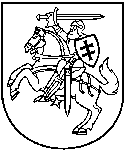 LIETUVOS RESPUBLIKOS APLINKOS MINISTRASĮSAKYMASDĖL LIETUVOS RESPUBLIKOS APLINKOS MINISTRO 2002 M. KOVO 20 D. ĮSAKYMO NR. 124 „DĖL MEDŽIOKLĖS TROFĖJŲ APŽIŪROS IR MEDŽIOKLĖS TROFĖJŲ EKSPERTŲ TARYBOS“ PAKEITIMO2017 m. vasario 6 d. Nr. D1-120VilniusP a k e i č i u Medžioklės trofėjų ekspertų tarybos sudėtį, patvirtintą Lietuvos Respublikos aplinkos ministro 2002 m. kovo 20 d. įsakymu Nr. 124 „Dėl medžioklės trofėjų apžiūros ir medžioklės trofėjų ekspertų tarybos“, ir išdėstau ją nauja redakcija (pridedama).Aplinkos ministras	Kęstutis NavickasPATVIRTINTALietuvos Respublikos aplinkos ministro2002 m. kovo 20 d. įsakymu Nr. 124(Lietuvos Respublikos aplinkos ministro2017 m. vasario 6 d. įsakymo Nr. D1-120redakcija)MEDŽIOKLĖS TROFĖJŲ EKSPERTŲ TARYBA1. Antanas Auglys – LMŽD vyresnysis medžioklės trofėjų ekspertas.2. Povilas Auglys – sertifikuotas CIC matuotojas, LMŽD medžioklės trofėjų ekspertas.3. Mindaugas Balčiūnas – sertifikuotas CIC matuotojas, LMŽD vyresnysis medžioklės trofėjų ekspertas.4. dr. Rimantas Baleišis – LMŽD vyresnysis medžioklės trofėjų ekspertas.5. Evaldas Dainauskas – vyresnysis tarptautinis trofėjų teisėjas.6. Antanas Dargis – sertifikuotas CIC matuotojas, LMŽD vyresnysis medžioklės trofėjų ekspertas.7. Stasys Gudzinevičius – vyresnysis trofėjų ekspertas.8. Algimantas Kamičaitis – sertifikuotas CIC matuotojas, LMŽD vyresnysis medžioklės trofėjų ekspertas.9. Vilius Karpavičius – sertifikuotas CIC matuotojas, LMŽD vyresnysis medžioklės trofėjų ekspertas.10. Giedrius Kavaliauskas – vyresnysis medžioklės trofėjų ekspertas.11. Sigitas Kupšys – sertifikuotas CIC matuotojas, LMŽD medžioklės trofėjų ekspertas;.12. Algimantas Lacis – vyriausiasis medžioklės trofėjų ekspertas.13. Romualdas Marcinkevičius – vyresnysis medžioklės trofėjų ekspertas.14. Vladas Maslinskas – sertifikuotas CIC matuotojas, LMŽD vyresnysis medžioklės trofėjų ekspertas.15. Rolandas Micevičius – LMŽD vyresnysis medžioklės trofėjų ekspertas.16. Petras Narbutas – LMŽD vyresnysis medžioklės trofėjų ekspertas.17. Algis Petrauskas – vyresnysis tarptautinis trofėjų teisėjas.18. Gedvydas Pėtelis – vyriausiasis medžioklės trofėjų ekspertas.19. Kęstutis Pėtelis – vyriausiasis medžioklės trofėjų ekspertas.20. Bronislovas Poderis – sertifikuotas CIC matuotojas, LMŽD vyresnysis medžioklės trofėjų ekspertas.21. Raimondas Ribačiauskas – vyriausiasis medžioklės trofėjų ekspertas.22. Gintaras Stankevičius – sertifikuotas CIC matuotojas, LMŽD vyresnysis medžioklės trofėjų ekspertas.23. Vytautas Steponėnas – sertifikuotas CIC matuotojas, LMŽD vyresnysis medžioklės trofėjų ekspertas.24. Vytautas Stepšys – vyresnysis medžioklės trofėjų ekspertas.25. Arvydas Strazdas – vyriausiasis medžioklės trofėjų ekspertas.26. Algimantas Šeškauskas –vyresnysis tarptautinis trofėjų teisėjas.27. Eugenijus Tijušas – vyresnysis tarptautinis trofėjų teisėjas.28. Antanas Truskauskas – vyresnysis tarptautinis trofėjų teisėjas.29. Jelena Tučina – vyresnioji medžioklės trofėjų ekspertė.30. Irmantas Vaickelionis – vyresnysis medžioklės trofėjų ekspertas.31. Valdemaras Zakaras – LMŽD vyresnysis medžioklės trofėjų ekspertas.32. Tadas Zubavičius – vyriausiasis medžioklės trofėjų ekspertas.33. Tomas Žukauskas – sertifikuotas CIC matuotojas, LMŽD vyresnysis medžioklės trofėjų ekspertas.___________________